§1258.  ProgramA school administrative district shall maintain a program which includes kindergarten to grade 12.  [PL 1981, c. 693, §§5, 8 (NEW).]1.  Secondary school.  A district shall provide a secondary school facility as follows.A.  A district which enrolls more than 700 pupils in grades 9 to 12 may operate more than one 4-year school.  [PL 1981, c. 693, §§5, 8 (NEW).]B.  A district which enrolls less than 700 pupils in grades 9 to 12 shall provide grades 10 to 12 in one facility within 4 years from the date of the district's formation.  [PL 1981, c. 693, §§5, 8 (NEW).]C.  Secondary school facilities may be operated as 4-year schools, a 6-year school for grades 7 to 12 or 2 or more 3-year schools, except that students living in an area remote from a public school may be provided for under section 5204.  [PL 1981, c. 693, §§5, 8 (NEW).][PL 1981, c. 693, §§5, 8 (NEW).]2.  Contracts for secondary school programs.  In addition to the provisions for a secondary school facility set forth in subsection 1, a district may contract with a nearby school administrative unit or with a private school approved for tuition purposes for all or part of its secondary school pupils. The contract may run from a period of 2 to 10 years. The contract shall also comply with section 2703 and may provide for the formation of a joint committee in accordance with section 2704.[PL 1985, c. 797, §14 (RPR).]SECTION HISTORYPL 1981, c. 693, §§5,8 (NEW). PL 1983, c. 859, §§A5,A25 (AMD). PL 1985, c. 797, §14 (AMD). The State of Maine claims a copyright in its codified statutes. If you intend to republish this material, we require that you include the following disclaimer in your publication:All copyrights and other rights to statutory text are reserved by the State of Maine. The text included in this publication reflects changes made through the First Regular and First Special Session of the 131st Maine Legislature and is current through November 1, 2023
                    . The text is subject to change without notice. It is a version that has not been officially certified by the Secretary of State. Refer to the Maine Revised Statutes Annotated and supplements for certified text.
                The Office of the Revisor of Statutes also requests that you send us one copy of any statutory publication you may produce. Our goal is not to restrict publishing activity, but to keep track of who is publishing what, to identify any needless duplication and to preserve the State's copyright rights.PLEASE NOTE: The Revisor's Office cannot perform research for or provide legal advice or interpretation of Maine law to the public. If you need legal assistance, please contact a qualified attorney.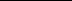 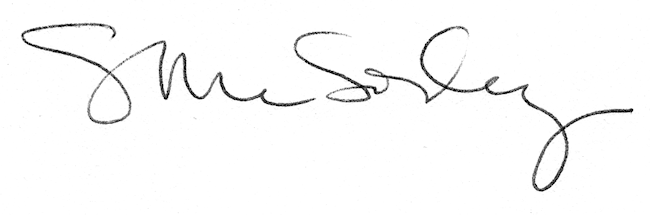 